      	                                         AshleyCan   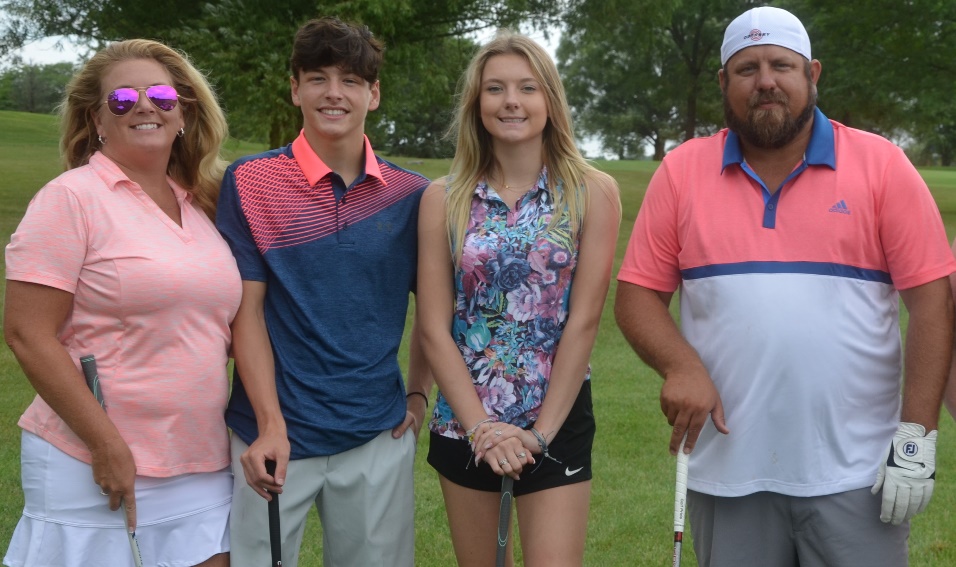                                                                       Pediatric Cancer Foundation                                                                                                                                           Charity Golf Outing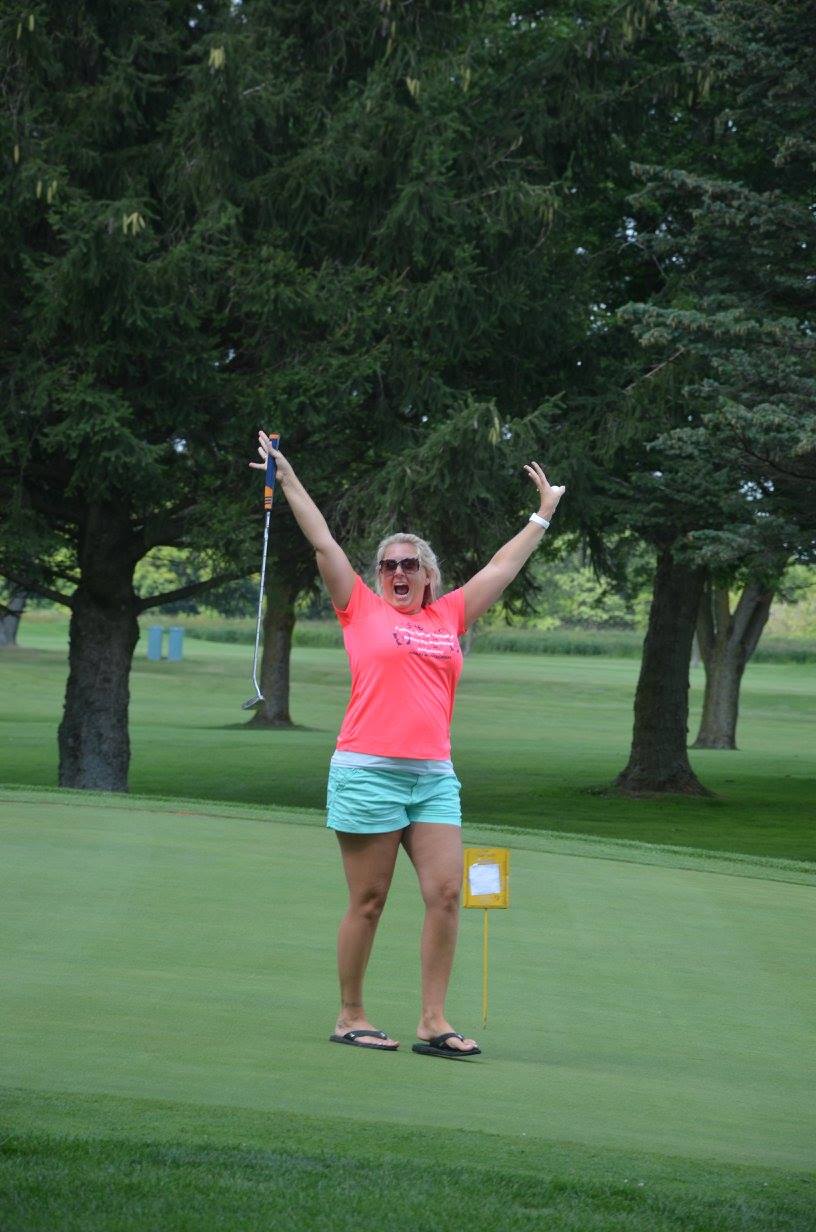 Sponsored by: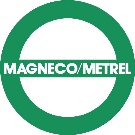 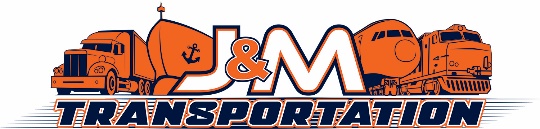 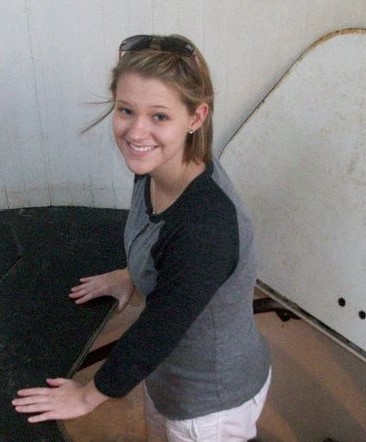      DATE: Saturday September 25, 2021    WHERE: Coyote Run Golf Course             800 Kedzie Ave             Flossmoor, IL 60422TIME: 12:30 pm Registration             1:30 pm Modified ShotgunCOST: $150- Per Golfer    Teams of 4. Single Registrants will be put together to make a team    Come for Raffles & Dinner: $40                                                                                                                                                       Living the Legacy Of   Fee Includes: Green Fee, Cart, Lunch                                                      Ashley Montgomery   2 Drink Tickets & Dinner, Games, Contests,    Raffles, 50/50, Door Prizes  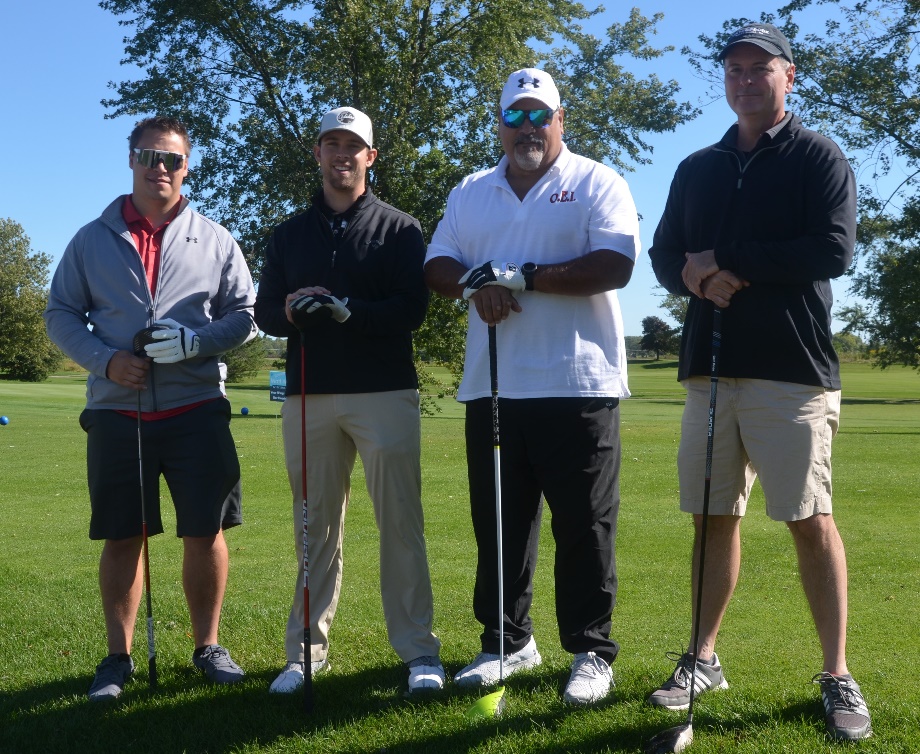        Remembering Steve O.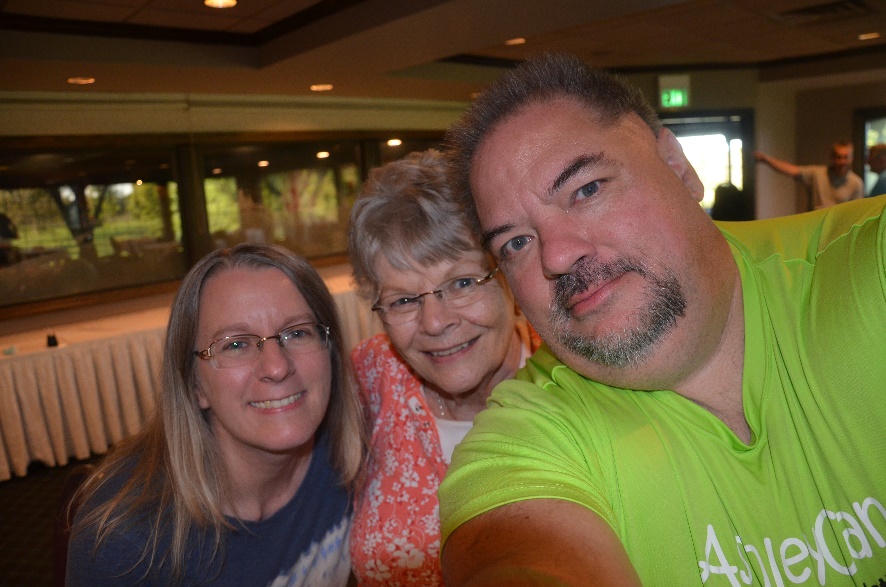 Registration:      Team Name: _____________________________________________________________     Team Members Names:     1.___________________________________________________________________________     2.___________________________________________________________________________     3.___________________________________________________________________________     4.___________________________________________________________________________      Waiver of Legal Liability      By signing below, I do hereby release and discharge from liability AshleyCan Pediatric Cancer Foundation,      the directors, organizers, sponsors, supervisors, volunteers of the event, and their representatives,        successors and assigns for all injuries suffered by me in this event, however incurred or sustained. I attest    and verify that I am physically fit and have sufficiently trained for the completion of this event if a running     event. Further, I hereby grant full permission to any and all the foregoing to use any photograph, video,     recording or any other record of this event for any purpose whatever. All events have a no refund policy.     The foundation will make one attempt to reschedule an event that is cancelled due to weather, if possible.     Golfer’s Signature      1.________________________________________________________________________________     2.________________________________________________________________________________     3.________________________________________________________________________________     4.________________________________________________________________________________      Make Checks Payable to AshleyCan. Mail to AshleyCan PO Box 6 Bourbonnais, IL 60914                                                                                                                                                                                     